ГЛАВА  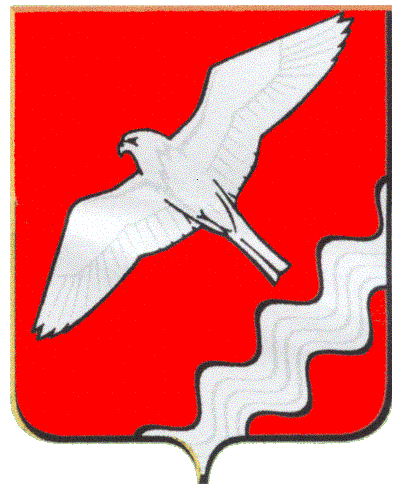  МУНИЦИПАЛЬНОГО ОБРАЗОВАНИЯКРАСНОУФИМСКИЙ ОКРУГПОСТАНОВЛЕНИЕот 12.02.2018 г.  № 20г. КрасноуфимскОб организации отдыха, оздоровленияи  занятости  детей  и  подростков   МО Красноуфимский округ        	В соответствии с Законом Свердловской области от 15 июня 2011 года             № 38-ОЗ «Об организации и обеспечении отдыха и оздоровления детей в Свердловской области», постановлением Правительства Свердловской области от 03.08.2017 № 558-ПП «О мерах по организации и обеспечению отдыха и оздоровления детей в Свердловской области», в целях обеспечения отдыха, оздоровления и занятости детей и подростков, создания условий для полноценного отдыха, укрепления здоровья, творческого развития и занятости несовершеннолетних , руководствуясь ст. 26 Устава МО Красноуфимский округ П О С Т А Н О В Л Я Ю:Утвердить:          1.1. состав районной межведомственной оздоровительной комиссии МО  Красноуфимский округ (приложение 1);1.2. порядок организации отдыха и оздоровления детей  МО Красноуфимский округ (приложение 2).          2. Возложить полномочия по организации отдыха и оздоровления несовершеннолетних на орган местного самоуправления – Муниципальный отдел управления образованием МО Красноуфимский округ.	3. Районной межведомственной оздоровительной комиссии обеспечить:3.1. координацию взаимодействия органов местного самоуправления МО Красноуфимский округ, комитетов профсоюзов, предприятий и организаций, молодежных, детских и иных общественных объединений в организации отдыха, оздоровления и занятости детей;3.2. оперативность решения вопросов  по организации полноценного питания, безопасности жизни и здоровья детей и подростков, санитарно-эпидемиологической обстановки, пожарной безопасности при организации, отдыха, оздоровления и занятости детей и подростков.	4. Муниципальному отделу управления образованием МО Красноуфимский округ:          4.1. заключить соглашение с Министерством общего и профессионального образования Свердловской области о предоставлении и использовании субсидий на организацию отдыха детей в каникулярное время; 4.2. обеспечить отдых и оздоровление детей в соответствии с целевыми показателями охвата отдыхом и оздоровлением детей и подростков для МО Красноуфимский округ;4.3. обеспечить приобретение путёвок в санаторно-курортные организации, расположенные на побережье Чёрного моря (поезд «Здоровье»), в рамках проекта «Поезд» Здоровье» за счет части средств, предусмотренных на организацию отдыха и оздоровления детей в условиях санаторно-курортных организаций;4.4.  предусмотреть средства на содержание и подготовку к летнему сезону муниципальных учреждений отдыха и оздоровления детей;4.5. обеспечить:- своевременное проведение  информационной кампании по вопросам отдыха и оздоровления детей, а также заявочной кампании на предоставление путевок в организации отдыха и оздоровления детей;- подготовку к летнему сезону МАУ ЗОЛ «Черкасово», летних лагерей с дневным пребыванием детей на базе образовательных организаций МО Красноуфимский округ, обратить особое внимание на качество питьевой воды, соответствие санитарно-эпидемиологическим требованиям материально-технической базы пищеблоков и медицинских блоков, целостность ограждений по периметру территории;- оснащение медицинского пункта организации отдыха и оздоровления детей в соответствии с рекомендуемыми стандартами, установленными приказом Министерства здравоохранения и социального развития Российской Федерации от 16.04.2012 № 363н «Об утверждении Порядка оказания медицинской помощи несовершеннолетним в период оздоровления и организованного отдыха»;- проведение акарицидной обработки, энтомологического контроля территории МАУ ЗОЛ «Черкасово» и прилегающих к нему зон, а также обеспечение МАУ ЗОЛ «Черкасово» дезинфекционными средствами;- комплектование организаций отдыха и оздоровления детей квалифицированным педагогическим и медицинским персоналом, обслуживающим персоналом в соответствии с требованиями статьи 351.1 Трудового кодекса Российской Федерации; - заблаговременное представление списков педагогического, медицинского и обслуживающего персонала, задействованного в работе организаций отдыха и оздоровления детей в ММО МВД РФ «Красноуфимский» для проверки на наличие (отсутствие) судимости и (или) факта уголовного преследования либо прекращения уголовного преследования;           - проведение бактериологического, паразитологического и вирусологического обследования персонала, направляемого для работы в загородный лагерь, а также в лагеря дневного пребывания детей,          - проведение лабораторных исследований качества питьевой воды, водоёмов, бассейнов, пищи на микробиологические показатели;   - подготовку сборника нормативно-правовых и информационно-методических материалов по организации отдыха и оздоровления детей и подростков;- организацию подготовки работников организаций отдыха и оздоровления детей по вопросам образовательно-педагогической деятельности, соблюдения санитарно-противоэпидемического режима и профилактики пищевых отравлений и инфекционных заболеваний (проведение курсов, инструктивно-методических сборов, семинаров);- вовлечение детей и подростков, оказавшихся в трудной жизненной ситуации, в том числе детей-инвалидов, в программы организованного отдыха, оздоровления и занятости;- оказание методической и консультационной помощи детским оздоровительным учреждениям в организации питания детей и подростков, в обеспечении нормативно-технической и технологической документацией;- целевое, эффективное и рациональное использование средств, выделенных из областного и местного бюджетов на организацию детей в каникулярное время;- взаимодействие с Управлением социальной политики по г. Красноуфимску и Красноуфимскому району  по осуществлению мониторинга отдыха и оздоровления детей, находящихся в трудной жизненной ситуации;- мониторинг проведения организованного отдыха и оздоровления детей и подростков МО Красноуфимский округ, включая вопросы определения потребности в организованных формах отдыха, удовлетворенности населения проведением мероприятий по отдыху и оздоровлению детей и деятельностью учреждений отдыха и оздоровления;- информирование Министерства общего и профессионального образования Свердловской области и областной межведомственной оздоровительной комиссии о намерениях перепрофилирования, продажи, закрытия организаций отдыха и оздоровления детей;          4.6. предусматривать при проведении ремонтно-строительных работ в детских оздоровительных лагерях мероприятия по созданию безбарьерной среды для отдыха и оздоровления детей всех групп здоровья; 	4.7. обеспечить предоставление в Министерство общего и профессионального образования Свердловской области ежегодно не позднее 01 марта сведений о муниципальных организациях отдыха и оздоровления детей и подростков, предусмотренных Порядком составления и ведения реестра организаций отдыха и оздоровления детей и подростков, утвержденным настоящим постановлением;          4.8. совместно с ГБУЗ СО «Красноуфимская РБ», Управлением социальной политики по г. Красноуфимску и Красноуфимскому району,  Комитетом по физической культуре, спорту и молодежной политике Администрации МО Красноуфимский округ обеспечить отдых и оздоровление за счет различных источников финансирования не менее 80 процентов детей школьного возраста, подлежащих оздоровлению;          4.9. осуществить подготовку ежегодного доклада об организации и обеспечении отдыха и оздоровления детей в МО Красноуфимский округ.          5. Рекомендовать Красноуфимскому отделу Управления Роспотребнадзора по  Свердловской области обеспечить государственный санитарно-эпидемиологический надзор в организациях отдыха и оздоровления детей.6. Рекомендовать ММО МВД РФ «Красноуфимский»:	6.1. принять дополнительные меры по обеспечению безопасности детей в период проведения детской оздоровительной кампании, обратив особое внимание на организацию охраны объектов детского отдыха;	6.2. обеспечить сопровождение  и безопасность при проезде организованных  групп детей и подростков по маршрутам следования к местам отдыха и обратно без взимания платы с владельцев детских оздоровительных лагерей;	6.3. осуществлять профилактические меры по предупреждению правонарушений несовершеннолетних, детского дорожно-транспортного травматизма; 6.4. обеспечить контроль за несовершеннолетними «группы особого риска», состоящими на учете в подразделениях по делам несовершеннолетних, содействовать  организации их отдыха и трудоустройства. 7. Рекомендовать ГБУЗ СО «Красноуфимская РБ»  обеспечить за счет средств областного бюджета:7.1. медицинское сопровождение детей в организациях отдыха и оздоровления детей;7.2. контроль качества оказания медицинской помощи детям и подросткам в детских оздоровительных организациях;7.3. оздоровление детей с хронической патологией на базе областных медицинских организаций и санаторно-курортных организаций;7.4. проведение обязательных медицинских осмотров персонала, направляемого для работы в  организации отдыха детей и их оздоровления, а также  детей до 18 лет, направляемых в организации отдыха и оздоровления, и при оформлении их временной занятости в период летних каникул;7.5. проведение бактериологического,  паразитологического и вирусологического обследования персонала, направляемого для работы в загородные организации отдыха и оздоровления детей всех форм собственности, в том числе за пределы Свердловской области, а также в лагеря дневного пребывания детей;7.6. обучение медицинских работников оздоровительных организаций по вопросам соблюдения санитарно-противоэпидемического режима, профилактики пищевых отравлений и инфекционных заболеваний, методики оценки эффективности оздоровления детей, особенности организации  детского питания в оздоровительных организациях.8. Рекомендовать Управлению социальной политики по г. Красноуфимску и Красноуфимскому району  обеспечить:8.1. организацию отдыха и оздоровления детей, находящихся в трудной жизненной ситуации, за счет средств областного бюджета, выделенных на эти цели Министерству социальной политики Свердловской области;8.2. организацию и обеспечение предоставления родителям (законным представителям) детей частичной компенсации расходов на оплату стоимости путевок в санаторные оздоровительные лагеря круглогодичного действия и загородные оздоровительные лагеря, расположенные на территории Свердловской области, согласно Положению об условиях и порядке предоставления родителям (законным представителям) детей частичной компенсации расходов на оплату стоимости путевок в санаторные оздоровительные лагеря круглогодичного действия и загородные оздоровительные лагеря, расположенные на территории Свердловской области, утвержденному Постановлением Правительства Свердловской области от 28.05.2012 № 569-ПП;8.3.  приобретение за счет средств областного бюджета путевок в организации отдыха детей и их оздоровления, в том числе оплату питания детей и проезда на междугородном транспорте организованных групп детей к местам отдыха и обратно, в соответствии с законодательством Российской Федерации о контрактной системе в сфере закупок товаров, работ, услуг для обеспечения государственных и муниципальных нужд, включая организацию отдыха и оздоровления отдельных категорий детей, находящихся в трудной жизненной ситуации, - участников заключительных этапов областного фестиваля-конкурса творчества детей и подростков "Город Мастеров", областной спартакиады детей и подростков "Город Олимпийских надежд", областного фестиваля подростков "Патриоты России".9. Отделу культуры и туризма Администрации МО Красноуфимский округ» Администрации МО Красноуфимский округ:9.1. оказать информационно-методическое сопровождение деятельности оздоровительных организаций по организации досуговой занятости детей и подростков в каникулярный период;9.2. организовать проведение выездных музейных и библиотечных  выставок, работу передвижных библиотек, киновидео показы  на базе детских оздоровительных организаций.10. Комитету по физической культуре, спорту и молодежной политике Администрации МО Красноуфимский округ:10.1. обеспечить:- методическую помощь оздоровительным лагерям в организации физического воспитания детей и подростков, в части организации и проведении мероприятий по поэтапному внедрению комплекса Всероссийского физкультурно-спортивного комплекса «Готов к труду и обороне»;- организацию оздоровления допризывной молодежи в оборонно-спортивной смене на базе МАУ ЗОЛ  «Черкасово»;-  организацию в летний период оздоровления юных спортсменов, в том числе детей-инвалидов, проведение туристских походов;10.2. оказать содействие в проведении соревнований среди детских оздоровительных лагерей МО Красноуфимский округ;10.3. обеспечить проведение акций «Клуб – твой дом, наведи порядок в нем», «Обелиск», «Памятники природы», «Чистый берег»  в рамках молодежной биржи труда для подростков от 14 до 18 лет, проживающих на территории МО Красноуфимский округ.11. Рекомендовать Красноуфимской районной избирательной комиссии:11.1. обеспечить проведение мероприятий по правовому воспитанию подростков в МАУ ЗОЛ для детей  «Черкасово»;11.2. оказать содействие в проведении мероприятий по правовому воспитанию детей в оздоровительных лагерях с дневным пребыванием на базе образовательных организаций.	12. Рекомендовать ГКУ «Красноуфимский ЦЗ»:          12.1. совместно с Администрацией Муниципального образования Красноуфимский округ, комитетом по физической культуре, спорту и молодежной политике Администрации МО Красноуфимский округ, территориальной комиссией Красноуфимского района по делам несовершеннолетних и защите их прав  организовать временное трудоустройство несовершеннолетних граждан в возрасте от 14 до 18 лет в свободное от учебы время;          12.2. обеспечить вовлечение детей-сирот, детей, оставшихся без попечения родителей, детей из малообеспеченных, многодетных и неполных семей, детей-инвалидов, подростков, состоящих на учете в комиссии по делам несовершеннолетних и защите их прав, подростков, вернувшихся из воспитательных колоний или специальных учебно-воспитательных учреждений закрытого типа, в мероприятия по организации временного трудоустройства несовершеннолетних граждан в возрасте от 14 до 18 лет в свободное от учебы время.13.  Рекомендовать территориальной комиссии Красноуфимского района по делам несовершеннолетних и защите их прав:13.1. организовать рейды в вечернее время в  районные учреждения культуры и рейды по семьям, находящимся в социально опасном положении;13.2. обеспечить реализацию мер по профилактике безнадзорности и правонарушений несовершеннолетних в период каникул в рамках проведения профилактической операции «Подросток» и организацию многодневного похода «Тропа безопасности» для подростков групп социального риска и состоящих на различных формах учета.14. Рекомендовать отделу надзорной деятельности ГО Красноуфимск, Красноуфимский округ обеспечить надзор за соблюдением требований противопожарной безопасности на объектах  детских оздоровительных организаций  района.     	15. Рекомендовать руководителям организаций всех форм собственности, профсоюзным комитетам:     	15.1. принять меры по удовлетворению потребности работников в детских путевках, используя для этих целей средства областного, местного,  профсоюзного бюджетов, средств организаций, а также за счет родительских средств в пределах до 20 процентов стоимости путевки с учетом материального положения семьи;	     	15.2. работодателям заключить договоры с ГКУ «Красноуфимский ЦЗ» об организации временного трудоустройства несовершеннолетних  граждан в возрасте  от 14 до 18 лет.	16. Со дня вступления в силу настоящего постановления признать утратившим силу постановление главы МО  Красноуфимский округ от 14.04. 2015  г. № 37 «Об   организации    отдыха,  оздоровления и   занятости   детей   и   подростков МО Красноуфимский округ в 2015 -2017 годах».	17. Настоящее Постановление опубликовать в газете "Вперед" и на официальном сайте МО Красноуфимский округ.	18. Постановление вступает в законную силу со дня его официального опубликования.	19. Контроль   за   выполнением  настоящего постановления   оставляю за собой.Глава Муниципального образованияКрасноуфимский округ				                                           О.В. Ряписов  Приложение 1                                                                                                                                                к постановлению главы МО Красноуфимский округ                                                                                                  от12.02.2018  г.  №20 СОСТАВрайонной межведомственной оздоровительной комиссии МО Красноуфимский округПриложение 2                                                                                                                                                к постановлению главы МО Красноуфимский округ                                                                                                  от12.02.018 г.  №20                                                                               	Порядокорганизации  отдыха и оздоровления детей МО Красноуфимский округ1. Общие положения.1.1. Настоящий Порядок определяет условия организации отдыха и оздоровления детей, процедуру обеспечения детей путевками в оздоровительные учреждения и порядок учета детей  для обеспечения путевками в оздоровительные учреждения.2. Условия организации отдыха и оздоровления детей.2.1. Период организации отдыха и оздоровления детей в каникулярное время –  январь-декабрь.2.2. Продолжительность смены в оздоровительных лагерях с дневным пребыванием детей – 21 календарный день (18 рабочих дней), в загородных стационарных  детских оздоровительных лагерях - 21 календарный день.2.3. Возраст детей – дети от 6,5 лет до 17 лет включительно и выпускники детских садов, зачисленные в образовательные организации.3. Процедура обеспечения детей путевками в оздоровительные учреждения.3.1. Путевки предоставляются детям:- проживающим на территории муниципального образования Красноуфимский округ (предоставляется копия паспорта или справка о регистрации по месту жительства);- обучающимся в организациях муниципального образования Красноуфимский округ (предоставляется справка с места учебы);-  дети сотрудников подведомственных организаций органов местного самоуправления МО Красноуфимский округ (предоставляется справка с места работы);- дети сотрудников предприятий и организаций МО Красноуфимский округ (предоставляется справка с места работы);3.2.  Бесплатные путевки предоставляются:- в детские санатории и санаторно-оздоровительные лагеря круглогодичного действия всем категориям детей, имеющим заключение учреждений здравоохранения о наличии медицинских показаний для санаторно-курортного лечения; - в оздоровительные лагеря с дневным пребыванием детей, в загородные стационарные детские оздоровительные лагеря следующим категориям детей:детям, оставшимся без попечения родителей;детям, вернувшимся из воспитательных колоний и специальных учреждений закрытого типа;детям из многодетных семей;детям безработных родителей;детям, получающим пенсию по случаю потери кормильца;детям-инвалидам;детям работников организаций всех форм собственности, а также государственных и муниципальных учреждений, совокупный доход семьи которых ниже прожиточного минимума, установленного в Свердловской области;3.3.  Путевки на условиях частичной оплаты предоставляются в оздоровительные лагеря с дневным пребыванием детей, в загородные стационарные детские оздоровительные лагеря для детей детям:- не указанным в подпункте 3.2. настоящего пункта, родители, которых работают в государственных и муниципальных учреждениях, с оплатой в  размере 10% от стоимости путевки;- не указанным в подпунктах 3.2., 3.3. с оплатой в размере  20% от стоимости путевки.3.4. На условиях полной  оплаты (100%) стоимости путевки  в оздоровительные лагеря с дневным пребыванием детей, в загородные стационарные детские оздоровительные лагеря для детей других Муниципальных образований.3.5. Стоимости путевок в оздоровительные организации утверждаются ежегодно Распоряжением Администрации МО Красноуфимский округ в соответствии с Порядком индексации средней стоимости путевок в организации отдыха и оздоровления детей Свердловской области, утвержденным постановлением Правительства Свердловской области.3.6. Для обеспечения путевками в оздоровительные учреждения родители (законные представители) обращаются в органы местного самоуправления, осуществляющие организацию и обеспечение  отдыха детей в муниципальном образовании  или по месту ведения учета детей, подлежащих оздоровлению.4. Порядок учета детей для обеспечения путевками в оздоровительные учреждения.4.1. Органом местного самоуправления назначается ответственное лицо за организацию приема заявлений от родителей (законных представителей).4.2. Учет детей  для обеспечения путевками в оздоровительные лагеря                       с дневным пребыванием ведется образовательными учреждениями в Журнале регистрации заявлений о постановке на учет для предоставления путевок детям                       в организации отдыха и оздоровления детей и подростков по форме № 1                                 с последующей передачей списка учета детей в орган местного самоуправления, осуществляющий организацию и обеспечение отдыха детей в муниципальном образовании.4.3. Учет детей  для обеспечения путевками в  загородные стационарные детские оздоровительные лагеря ведется загородным оздоровительным лагерем в Журнале регистрации заявлений о постановке на учет для предоставления путевок детям  в организации отдыха и оздоровления детей и подростков по форме № 1 с последующей передачей списка учета в орган местного самоуправления, осуществляющий организацию и обеспечение отдыха детей в муниципальном образовании.   4.4.  Учет детей для обеспечения путевками в детские санатории и санаторно-оздоровительные лагеря круглогодичного действия ведется органом местного самоуправления, осуществляющим организацию и обеспечение отдыха детей, в Журнале регистрации заявлений о постановке на учет для предоставления путевок детям  в организации отдыха и оздоровления детей и подростков по форме № 1.4.5. Регистрация заявлений в Журнале регистрации заявлений о постановке на учет для предоставления путевок детям  в организации отдыха и оздоровления детей и подростков по форме № 1 осуществляется в течение пяти дней с даты передачи заявления родителем (законным представителем) ответственному лицу организацию приема заявлений от родителей (законных представителей).4.6. Журналы должны быть прошиты, пронумерованы, скреплены подписью руководителя и печатью.4.7. Учет детей для обеспечения путевками осуществляется на основании документов, представляемых родителем (законным представителем) ребенка или представителем профсоюзных организаций или предприятий:1) письменное заявление по форме № 2;2) копия свидетельства о рождении ребенка или копия паспорта ребенка;3) копия паспорта родителя;4) справка с места учебы;5) справка о регистрации по месту жительства;6) документы, подтверждающие право на бесплатное приобретение путевки для детей:- дети, направляемые на оздоровление в санатории и санаторно-оздоровительные лагеря круглогодичного действия -  заключение учреждений здравоохранения о наличии медицинских показаний для санаторно-курортного лечения;- дети, получающие пенсию по потере кормильца – справку о факте получения пенсии по случаю потери кормильца;- дети, оставшиеся без попечения родителей, (лица в возрасте до 18 лет) - копии документов, подтверждающих отсутствие попечения единственного или обоих родителей в связи с отсутствием родителей или лишением их родительских прав, ограничением их в родительских правах, признанием родителей безвестно отсутствующими, недееспособными (ограниченно дееспособными), находящимися в лечебных учреждениях, объявлением их умершими, отбыванием ими наказания в учреждениях, исполняющих наказание в виде лишения свободы, нахождением в местах содержания под стражей подозреваемых и обвиняемых в совершении преступлений; уклонением родителей от воспитания детей или от защиты их прав и интересов, отказом родителей взять своих детей из воспитательных, лечебных учреждений, учреждений социальной защиты населения, образовательных учреждений для детей-сирот и детей, оставшихся без попечения родителей;- дети из многодетных семей представляют копию удостоверения многодетной семьи Свердловской области, дающее право на меры социальной поддержки в соответствии с Законом Свердловской области от 20 ноября 2009 года № 100-ОЗ «О социальной поддержке многодетных семей в Свердловской области» (с изменениями и дополнениями);- дети, вернувшиеся из воспитательных колоний и специальных учреждений закрытого типа – справка установленной формы;- безработные родители представляют справку о постановке на учет в территориальных Центрах занятости Свердловской области;- родители, имеющие  доход ниже прожиточного минимума, установленного в Свердловской области, - справка из территориальных органов социальной защиты населения о получении социального пособия.7) родители, указанные в подпункте 3.3., пункта 3. настоящего порядка – справка с места работы.Родитель (законный представитель) представляет копии и оригиналы документов, указанных в настоящем пункте, с которых ответственный исполнитель снимает и заверяет копии, оригиналы возвращает родителю (законному представителю) ребенка.4.8. Отказ в принятии заявления производится в следующих случаях:1) заявление подано гражданином, не имеющим на это полномочий;2) к заявлению не приложены документы, указанные в пункте 4.7. настоящего Порядка.4.9. Учреждение рассматривает заявление в течение семи календарных дней со дня его регистрации и принимает мотивированное решение о постановке, либо об отказе в постановке на учет детей. Копия решения направляется лицу, подавшему заявление о постановке на учет для предоставления путевок детям, в течение пяти календарных дней со дня принятия такого решения способами, обеспечивающими оперативность получения заявителем указанной информации (Интернет-ресурсы, почта, телефон, факс, электронная почта, лично заявителю).При рассмотрении заявления проводится проверка представленных документов.Для проверки подлинности документов срок принятия решения о постановке на учет детей может быть продлен до тридцати календарных дней, о чем родитель (законный представитель) ребенка уведомляется с указанием причин и предполагаемого срока принятия решения. В этом случае срок принятия решения о постановке на учет ребенка не должен превышать тридцати календарных дней со дня регистрации заявления. 4.10. Орган местного самоуправления на основании поданных заявлений формирует реестр распределения путевок в организации отдыха детей и подростков, осуществляет приобретение путевок в организации отдыха детей и их оздоровления в соответствии с действующим законодательством о размещении заказов на поставки товаров, выполнение работ, оказание услуг для государственных и муниципальных нужд и Бюджетным кодексом Российской Федерации. 4.11. Органы местного самоуправления, осуществляющие организацию  отдыха детей, разрабатывают и утверждают конкурсную документацию на размещение заказа по организации отдыха детей, предусматривая в проекте государственного контракта, прилагаемого к конкурсной документации, предоставление бланков путевок, проектов договоров между родителем (законным представителем) и организацией отдыха и оздоровления детей и подростков, бланков квитанций на оплату родителем части стоимости путевки.4.12. Путевки в оздоровительные организации являются документами строгой отчетности.Все путевки регистрируются в Журнале учета выдачи путевок  по форме № 3.  4.13. Предоставление путевок родителю (законному представителю) ребенка осуществляется органом местного самоуправления, осуществляющим организацию  отдыха детей в порядке очередности постановки на учет для предоставления путевок в соответствии с датой постановки на учет.4.14. Право на внеочередное и первоочередное предоставление путевок имеют:- дети судей;- дети прокуроров;- дети сотрудников Следственного комитета Российской Федерации.4.15. В первоочередном порядке путевками в дневных и загородных лагерях обеспечиваются дети следующих категорий:в летние оздоровительные учреждения:- дети военнослужащих, проходящих военную службу по контракту, уволенных с военной службы при достижении ими предельного возраста пребывания на военной службе, по состоянию здоровья или в связи с организационно-штатными мероприятиями;- дети сотрудников полиции;- дети сотрудника полиции, погибшего (умершего) вследствие увечья или иного повреждения здоровья, полученных в связи с выполнением служебных обязанностей;- дети сотрудника полиции, умершего вследствие заболевания, полученного в период прохождения службы в полиции;- дети гражданина Российской Федерации, уволенного со службы в полиции вследствие увечья или иного повреждения здоровья, полученных в связи с выполнением служебных обязанностей и исключивших возможность дальнейшего прохождения службы в полиции;- дети гражданина Российской Федерации, умершего в течение одного года после увольнения со службы в полиции вследствие увечья или иного повреждения здоровья, полученных в связи с выполнением служебных обязанностей, либо вследствие заболевания, полученного в период прохождения службы в полиции, исключивших возможность дальнейшего прохождения службы в полиции;- дети сотрудников органов внутренних дел, не являющихся сотрудниками полиции;- дети сотрудников, имеющих специальные звания и проходящих службу в учреждениях и органах уголовно-исполнительной системы, федеральной противопожарной службе Государственной противопожарной службы, органах по контролю за оборотом наркотических средств и психотропных веществ и таможенных органах Российской Федерации;- дети сотрудника, имевшего специальное звание и проходившего службу в учреждениях и органах уголовно-исполнительной системы, федеральной противопожарной службе Государственной противопожарной службы, органах по контролю за оборотом наркотических средств и психотропных веществ и таможенных органах Российской Федерации, погибшего (умершего) вследствие увечья или иного повреждения здоровья, полученных в связи с выполнением служебных обязанностей;- дети сотрудника, имевшего специальное звание и проходившего службу в учреждениях и органах уголовно-исполнительной системы, федеральной противопожарной службе Государственной противопожарной службы, органах по контролю за оборотом наркотических средств и психотропных веществ и таможенных органах Российской Федерации, умершего вследствие заболевания, полученного в период прохождения службы в учреждениях и органах;- дети гражданина Российской Федерации, имевшего специальное звание и проходившего службу в учреждениях и органах уголовно-исполнительной системы, федеральной противопожарной службе Государственной противопожарной службы, органах по контролю за оборотом наркотических средств и психотропных веществ и таможенных органах Российской Федерации, уволенного со службы в учреждениях и органах вследствие увечья или иного повреждения здоровья, 
 полученных в связи с выполнением служебных обязанностей и исключивших 
возможность дальнейшего прохождения службы в учреждениях и органах; - дети гражданина Российской Федерации, имевшего специальное 
звание и проходившего службу в учреждениях и органах уголовно-исполнительной системы, федеральной противопожарной службе Государственной противопожарной службы, органах по контролю за оборотом наркотических средств и психотропных веществ и таможенных органах Российской Федерации, 
умершего в течение одного года после увольнения со службы в учреждениях и органах вследствие увечья или иного повреждения здоровья, полученных в связи с выполнением служебных обязанностей, либо вследствие заболевания, полученногов период прохождения службы в учреждениях и органах, 
исключивших возможность дальнейшего прохождения службы в учреждениях и органах;2) в оздоровительные учреждения:- дети-инвалиды, ВИЧ-инфицированные - несовершеннолетние 
в возрасте до 18 лет в порядке, установленном законодательством 
Российской Федерации, дети один из родителей которых является инвалидом»;3) в МАУ ЗОЛ для детей «Черкасово»:- дети сотрудников загородного лагеря на основании ходатайств директора.4.16. Документы, подтверждающие право на получение путевок во внеочередном или первоочередном порядке:- прокуроры, следователи следственного комитета, судьи, сотрудники полиции, военнослужащие, сотрудники и военнослужащие федеральной противопожарной службы, сотрудники органов наркоконтроля, сотрудники органов уголовно-исполнительской власти – справка с места работы (службы), подтверждающая правона внеочередное или первоочередное предоставление путевок;- копия свидетельства о смерти сотрудника полиции, 
военнослужащего, сотрудника федеральной противопожарной службы, сотрудника органов наркоконтроля, сотрудника органов уголовно-исполнительской 
власти, погибшего (умершего) в связи с осуществлением 
служебной деятельности либо умершего до истечения одного года после увольнения со службы вследствие ранения (контузии), заболевания, полученного в период прохождения службы;- копия справки, подтверждающей факт получения сотрудником полиции, военнослужащим, сотрудником федеральной противопожарной службы, сотрудником органов наркоконтроля, сотрудником органов уголовно-исполнительской власти, в связи с осуществлением его служебной деятельности телесных повреждений, исключающих для него возможность дальнейшего прохождения службы;- копия приказа об увольнении с военной службы;- копия свидетельства о смерти военнослужащего, погибшего (умершего) в период прохождения военной службы, гражданина, проходившего военную службу по контракту и погибшего (умершего) после увольнения с военной службы по достижении им предельного возраста пребывания на военной службе, состоянию здоровья или в связи с организационно-штатными мероприятиями;- копия справки, подтверждающей факт установления инвалидности, выданной Федеральным государственным учреждением медико-социальной экспертизы».4.17. Ответственный  за прием заявлений извещает родителя (законного представителя) ребенка о предоставлении путевки в организацию отдыха и оздоровления детей и подростков в течение трех календарных дней со дня принятия путевок на хранение с указанием наименования организации отдыха детей и их оздоровления, срока заезда, условия доставки ребенка до места отдыха и оздоровления, необходимость прохождения ребенком медицинского осмотра и периоде выдачи путевки способами, обеспечивающими оперативность получения заявителем указанной информации (по почте заказным письмом, телефонограммой, по факсу, электронной почтой).       4.18. Решение о выдаче путевки ребенку принимается органом местного самоуправления, осуществляющим организацию отдыха детей в соответствии             с очередностью, установленной в Журнале учета детей для обеспечения путевками не позднее 7 календарных дней до даты заезда в оздоровительные организации.       4.19. Путевки в оздоровительные учреждения выдаются в заполненном виде с указанием фамилии, имени и отчества ребенка. Выдача незаполненных (чистых) бланков путевок запрещается. Исправления в путевке не допускаются.Путевка, выданная органом местного самоуправления, осуществляющим организацию отдыха детей в каникулярное время, является именной и не может быть передана или продана другим лицам.       4.20. Родитель (законный представитель) ребенка расписывается в Журнале учета выдачи путевок по форме № 3 о получении путевки с указанием даты, номера путевки, ее срока и наименования оздоровительной организации. 4.21. Родитель (законный представитель) ребенка может отказаться от получения путевки в организацию отдыха детей и их оздоровления, указанную в уведомлении, оформив письменный отказ от получения путевки.В случае если родитель (законный представитель) ребенка оформил отказ от получения путевки, либо родитель (законный представитель) ребенка не явился в день выдачи путевки, органы местного самоуправления, осуществляющие организацию  отдыха детей предоставляют путевку родителю (законному представителю) ребенка, состоящего на учете, в порядке очередности в соответствии с датой постановки на учет. В случае отказа родителя (законного представителя) ребенка от путевки, при следующей постановке на учет для предоставления путевки ребенку, родитель (законный представитель) представляет по месту своего жительства новое письменное заявление по форме № 2 без предоставления документов, указанных  в пункте 4.7 настоящего Порядка.4.22. Путевка в  детские санатории, санаторные оздоровительные лагеря круглогодичного действия и загородные стационарные лагеря за счет бюджетных средств различного уровня предоставляется не более 1 раза  в течение года.4.23. Органы местного самоуправления, осуществляющие организацию  отдыха детей, вправе устанавливать  квоты для обеспечения путевками детей,  обучающихся образовательных организаций МО Красноуфимский округ  с учетом потребности и численности обучающихся в зависимости от выделенных средств.4.24. Прием документов от родителей (законных представителей), обучающихся в образовательных организациям МО Красноуфимский округ на получение путевок в загородные оздоровительные и санаторные учреждения может осуществляться ответственным лицом в образовательной организации с последующей передачей документов в орган местного самоуправления, осуществляющий организацию и обеспечение отдыха детей в муниципальном образовании по установленному графику.Регистрация заявлений в Журнале регистрации заявлений о постановке на учет для предоставления путевок детям  в организации отдыха и оздоровления детей и подростков по форме № 1 осуществляется в течение пяти дней с даты передачи заявлений родителей (законных представителей) ответственным лицом в образовательной организации в орган местного самоуправления, осуществляющий организацию и обеспечение отдыха детей.4.25. Путевки в заполненном виде с указанием даты, номера путевки, ее срока, наименования оздоровительной организации, фамилии, имени, отчества ребенка и родителя (законного представителя) могут быть переданы родителям ответственными лицами в образовательных организациях. При передаче путевок родителям (законным представителям) через ответственных лиц в образовательных организациях о получении путевки в Журнале учета выдачи путевок по форме № 3 расписываются ответственные лица в образовательных организациях.4.26. Нарушение настоящего Порядка влечет применение мер ответственности, предусмотренных бюджетным, административным и уголовным законодательством.ФОРМА № 1Журнал регистрации заявлений о поСтановке на учет для предостаВления путевок детям в организации отдыха и оздоровления детей и подростковФОРМА № 3ЖУРНАЛ УЧЕТА ВЫДАЧИ ПУТЕВОК ДЕТЯМ В ОРГАНИЗАЦИИ ОТДЫХА И ОЗДОРОВЛЕНИЯ ДЕТЕЙ ФОРМА № 2ЗАЯВЛЕНИЕПрошу поставить на учет для предоставления путевки моему ребенку____________________________________________________________________________________               (фамилия, имя ,отчество ребёнка; полная дата рождения) в:загородный оздоровительный лагерьоздоровительный лагерь с дневным пребыванием детей при ОО _______санаторно-оздоровительный лагерьсанаторийВместе с тем сообщаю, что я:1) являюсь получателем ежемесячного пособия на ребенка: ДА/НЕТ (нужное подчеркнуть);2) являюсь получателем государственной социальной помощи: ДА/НЕТ (нужное подчеркнуть).Категория ребенка:ребёнок, воспитывающийся в полной семье;ребёнок, воспитывающийся  одним родителем;ребенок, проживающий в малоимущей семье;ребёнок из многодетной семьи;ребенок, оставшийся без попечения родителей;ребенок; получающий пенсию по случаю потери кормильца;ребенок-инвалид, ребенок с ограниченными возможностями здоровья;Я,________________________________________________________________________(фамилия, имя, отчество)даю согласие на использование и обработку моих персональных данных с целью оказания мер социальной поддержки по отдыху и оздоровлению ребенка в следующем объеме: 1) фамилия, имя, отчество; 2) дата рождения; 3) адрес места жительства; 4) серия, номер и дата выдачи паспорта, наименование выдавшего паспорт органа (иного документа, удостоверяющего личность; 5) реквизиты документов, подтверждающих бесплатное получение путевки; 6) сведения о доходах, 7) место работы.Срок действия моего согласия считать с момента подписания данного заявления: один год.Отзыв настоящего согласия в случаях, предусмотренных Федеральным законом от 27 июля 2006 года № 152-ФЗ «О персональных данных», осуществляется на основании моего заявления, поданного в органы социальной защиты населения.Дата _____________ 20____г                           Подпись __________________/___________К заявлению прилагаются следующие документы:Дата _____________ 20____г             Подпись _____________________/___________№ п/п№ п/пФ.И.О.ДолжностьДолжность1.1.Ряписов Олег ВикторовичГлава  МО Касноуфимский округ,                       председатель комиссииГлава  МО Касноуфимский округ,                       председатель комиссии2.2.Родионов Роман ВикторовичЗаместитель главы Администрации МО Красноуфимский округ по социальным вопросам, заместитель председателя комиссииЗаместитель главы Администрации МО Красноуфимский округ по социальным вопросам, заместитель председателя комиссии3.3.ГибадуллинаНаталья АнатольевнаИ.о. начальника Муниципального отдела управления образованием МО Красноуфимский округ,                                                        заместитель председателя комиссииИ.о. начальника Муниципального отдела управления образованием МО Красноуфимский округ,                                                        заместитель председателя комиссии4.ТукачеваЕлена МихайловнаТукачеваЕлена МихайловнаТукачеваЕлена МихайловнаСпециалист МОУО МО             Красноуфимский округ,                          секретарь оздоровительной комиссииЧлены комиссии:Члены комиссии:Члены комиссии:Члены комиссии:Члены комиссии:5.5.Шаньгин Николай ЛеонидовичНачальник отдела культуры и туризмаАдминистрации МО Красноуфимский округНачальник отдела культуры и туризмаАдминистрации МО Красноуфимский округ6.6.Бормотова Марина ВикторовнаПредседатель РК профсоюзов работников народного образованияПредседатель РК профсоюзов работников народного образования7.7.Колчанов Николай СергеевичНачальник ММО МВД РФ «Красноуфимский»  (по согласованию)Начальник ММО МВД РФ «Красноуфимский»  (по согласованию)8.8.Варенцов Андрей Юрьевич                   Начальник  отдела надзорной деятельности       ГО Красноуфимск, Красноуфимский округ(по согласованию)Начальник  отдела надзорной деятельности       ГО Красноуфимск, Красноуфимский округ(по согласованию)9.9.Колотнин Александр АнатольевичПредседатель территориальной комиссии Красноуфимского района по делам несовершеннолетних    и    защите    их    прав                                   (по согласованию)Председатель территориальной комиссии Красноуфимского района по делам несовершеннолетних    и    защите    их    прав                                   (по согласованию)10.10.КрыловВалерий ЮрьевичЗаместитель главного врача   ГБУЗ СО «Красноуфимская РБ»                                          (по согласованию)Заместитель главного врача   ГБУЗ СО «Красноуфимская РБ»                                          (по согласованию)11.11.МарюхинаСветлана МихайловнаНачальник финансового отдела  Администрации МО Красноуфимский округНачальник финансового отдела  Администрации МО Красноуфимский округ12.12.Рыков Алексей СергеевичПредседатель комитета по физической  культуре, спорту и молодежной политике Администрации МО Красноуфимский округПредседатель комитета по физической  культуре, спорту и молодежной политике Администрации МО Красноуфимский округ13.13.Коробейникова Марина ЮрьевнаГлавный государственный санитарный врач Свердловской области в  г. Красноуфимск, Красноуфимском районе  и Ачитском районе                            (по согласованию)Главный государственный санитарный врач Свердловской области в  г. Красноуфимск, Красноуфимском районе  и Ачитском районе                            (по согласованию)14.14.ЧухареваТатьяна АнатольевнаНачальник управления социальной защиты населения по  г. Красноуфимску и Красноуфимскому району         (по согласованию)                          Начальник управления социальной защиты населения по  г. Красноуфимску и Красноуфимскому району         (по согласованию)                          15.15.КазанцеваТатьяна Евгеньевна              Начальник подразделения по  делам несовершеннолетних        (по согласованию)Начальник подразделения по  делам несовершеннолетних        (по согласованию)16.16.Ветшанова Ольга НиколаевнаДиректор ГКУ «Красноуфимский ЦЗ»  (по согласованию)Директор ГКУ «Красноуфимский ЦЗ»  (по согласованию)17.17.СтамиковаГалина Павловна                     Председатель райкома профсоюзов работников АПК (по согласованию)Председатель райкома профсоюзов работников АПК (по согласованию)18.18.Петров Алексей ЕвгеньевичДиректор МАУ ЗОЛ для детей «Черкасово»Директор МАУ ЗОЛ для детей «Черкасово»№ 
п/пДата подачи заявленияФ.И.О.родителя   
(законного  
представи-теля)
ребенкаАдрес места жительства родителя (законного представителя)Место работы родителя (законного представителя)Ф.И.О. 
ребенка, возраст, категория ребенкаДата рождения ребенкаКатегория льготы ребенкаДата   
поста-новки
на учетОтметка об отказе в постановке на учет с указанием причины отказаТип оздоро-вительного учреж-денияМесто расположе-ния оздорови-тельного учрежде-ния (на территории Свердловской области, за пределами Свердловс-кой областиПриме-чание123456789101112131.№ 
п/п№ путевкиСрок  
заезда 
по   
путевке
(число,
месяц)Стоимость
путевки 
(в тыс. 
рублей), % оплатыДата  
выдачи 
путевкиПутевка 
выдана  
на    
ребенка 
(Ф.И.О.)
Дата    
рождения ребенка, возрастКатегория льготы ребенка Кому выдана  
путевка    
(Ф.И.О,   
родителя   
(законного  
представителя)
ребенка)Подпись получателя путевкиПриме-чание134567891011121.2…В орган местного самоуправления МОУО МО Красноуфимский округ________________________________________________________________________________________(фамилия, имя, отчество родителя (законного представителя) ребенка)Проживающей (его)  по адресу:Свердловская область,  г.  ______________________ул.  _________________________________________д.___________ кв._____________________________зарегистрированного  г. _______________________ул.___________________________ д.______кв.____имеющего  документ, удостоверяющий личность:    ____________________________________________(вид документа,____________________________________________серия, номер, кем и когда выдан документ)_________________________________________Контактная информация:Телефон ____________________________________e-mail (печатными буквами)____________________________________________Место работы ___________________________________________________________________________№ п/пНаименование документа№, дата выдачи (для справок, решений)